ASVAB Practice Exams on LearningExpress Library This resource is available to all K12 students and educators in Oregon. To create an account, follow these steps:Go to: www.oslis.orgClick on Elementary or Secondary studentClick on Find InformationClick on the Learning Express logo 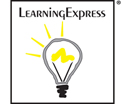 At the Home pageClick on Register (Top right corner)Fill out the short form and click on Create Account.The email address you enter will become your username.You will be prompted to choose your own password.Record this information in a safe place so you can access it when needed each time you log in.LearningExpress Library helps students and adult learners improve the skills required for academic and career success. There are practice sets and tutorials to develop skills in math, reading, writing, and basic sciences. Also, there are practice tests to help prepare for taking the GED, SAT, ACT, AP, PSAT/NMSQT, career certification tests such as NCLEX-RN, Praxis I and II, and more. Popular software tutorials and basic computer instruction are also included.Once you are logged into LEL…Scroll through the choices to Career Center, click on it.Click on Join the Military or become an officerYou will see a list of Practice exams, click on the desired exam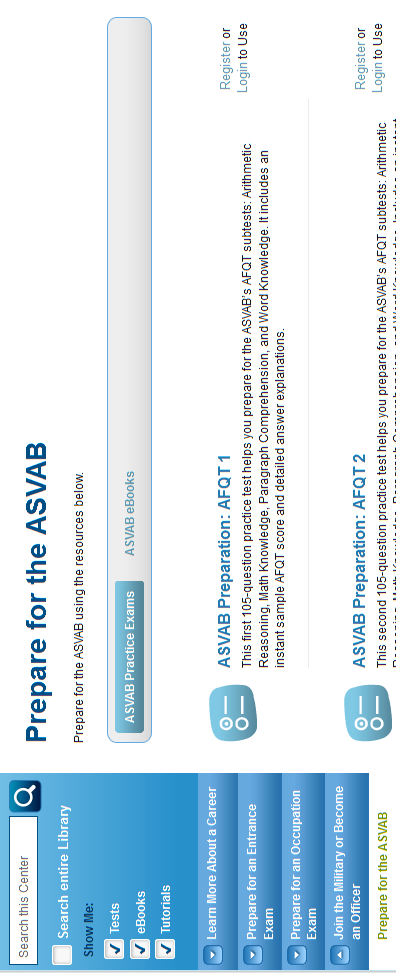 Note that there are exam prep eBooks available, in the blue bar at the top of the page. Gale remote access (from home):Username:	Password:	oslis